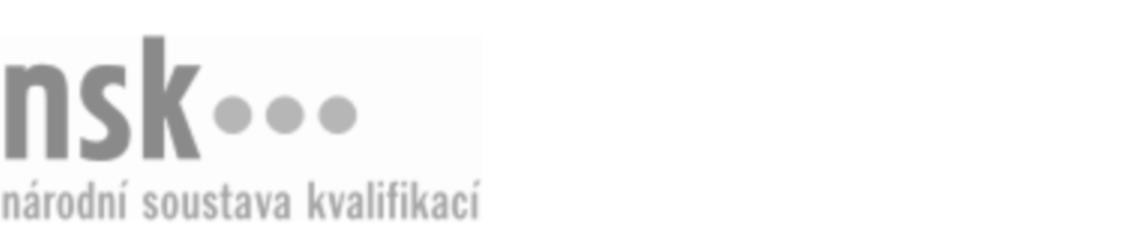 Kvalifikační standardKvalifikační standardKvalifikační standardKvalifikační standardKvalifikační standardKvalifikační standardKvalifikační standardKvalifikační standardTechnik diagnostik / technička diagnostička kanalizační sítě (kód: 36-095-N) Technik diagnostik / technička diagnostička kanalizační sítě (kód: 36-095-N) Technik diagnostik / technička diagnostička kanalizační sítě (kód: 36-095-N) Technik diagnostik / technička diagnostička kanalizační sítě (kód: 36-095-N) Technik diagnostik / technička diagnostička kanalizační sítě (kód: 36-095-N) Technik diagnostik / technička diagnostička kanalizační sítě (kód: 36-095-N) Technik diagnostik / technička diagnostička kanalizační sítě (kód: 36-095-N) Autorizující orgán:Ministerstvo zemědělstvíMinisterstvo zemědělstvíMinisterstvo zemědělstvíMinisterstvo zemědělstvíMinisterstvo zemědělstvíMinisterstvo zemědělstvíMinisterstvo zemědělstvíMinisterstvo zemědělstvíMinisterstvo zemědělstvíMinisterstvo zemědělstvíMinisterstvo zemědělstvíMinisterstvo zemědělstvíSkupina oborů:Stavebnictví, geodézie a kartografie (kód: 36)Stavebnictví, geodézie a kartografie (kód: 36)Stavebnictví, geodézie a kartografie (kód: 36)Stavebnictví, geodézie a kartografie (kód: 36)Stavebnictví, geodézie a kartografie (kód: 36)Stavebnictví, geodézie a kartografie (kód: 36)Týká se povolání:Technik diagnostik kanalizační sítěTechnik diagnostik kanalizační sítěTechnik diagnostik kanalizační sítěTechnik diagnostik kanalizační sítěTechnik diagnostik kanalizační sítěTechnik diagnostik kanalizační sítěTechnik diagnostik kanalizační sítěTechnik diagnostik kanalizační sítěTechnik diagnostik kanalizační sítěTechnik diagnostik kanalizační sítěTechnik diagnostik kanalizační sítěTechnik diagnostik kanalizační sítěKvalifikační úroveň NSK - EQF:555555Odborná způsobilostOdborná způsobilostOdborná způsobilostOdborná způsobilostOdborná způsobilostOdborná způsobilostOdborná způsobilostNázevNázevNázevNázevNázevÚroveňÚroveňOrientace v technické dokumentaci kanalizační sítěOrientace v technické dokumentaci kanalizační sítěOrientace v technické dokumentaci kanalizační sítěOrientace v technické dokumentaci kanalizační sítěOrientace v technické dokumentaci kanalizační sítě55Vedení dokumentace diagnostiky kanalizační sítěVedení dokumentace diagnostiky kanalizační sítěVedení dokumentace diagnostiky kanalizační sítěVedení dokumentace diagnostiky kanalizační sítěVedení dokumentace diagnostiky kanalizační sítě55Posuzování a vyhodnocování výsledků inspekčních prohlídek kanalizační sítěPosuzování a vyhodnocování výsledků inspekčních prohlídek kanalizační sítěPosuzování a vyhodnocování výsledků inspekčních prohlídek kanalizační sítěPosuzování a vyhodnocování výsledků inspekčních prohlídek kanalizační sítěPosuzování a vyhodnocování výsledků inspekčních prohlídek kanalizační sítě55Operativní řešení problémů při vzniku poruch, havárií a dalších mimořádných událostí na kanalizační sítiOperativní řešení problémů při vzniku poruch, havárií a dalších mimořádných událostí na kanalizační sítiOperativní řešení problémů při vzniku poruch, havárií a dalších mimořádných událostí na kanalizační sítiOperativní řešení problémů při vzniku poruch, havárií a dalších mimořádných událostí na kanalizační sítiOperativní řešení problémů při vzniku poruch, havárií a dalších mimořádných událostí na kanalizační síti55Organizace práce diagnostické skupiny kanalizací a koordinace činností s provozovatelem kanalizační sítěOrganizace práce diagnostické skupiny kanalizací a koordinace činností s provozovatelem kanalizační sítěOrganizace práce diagnostické skupiny kanalizací a koordinace činností s provozovatelem kanalizační sítěOrganizace práce diagnostické skupiny kanalizací a koordinace činností s provozovatelem kanalizační sítěOrganizace práce diagnostické skupiny kanalizací a koordinace činností s provozovatelem kanalizační sítě55Příprava podkladů pro zpracování plánu oprav a renovací kanalizačních sítíPříprava podkladů pro zpracování plánu oprav a renovací kanalizačních sítíPříprava podkladů pro zpracování plánu oprav a renovací kanalizačních sítíPříprava podkladů pro zpracování plánu oprav a renovací kanalizačních sítíPříprava podkladů pro zpracování plánu oprav a renovací kanalizačních sítí55Příprava podkladů pro odstraňování balastních vodPříprava podkladů pro odstraňování balastních vodPříprava podkladů pro odstraňování balastních vodPříprava podkladů pro odstraňování balastních vodPříprava podkladů pro odstraňování balastních vod55Poskytování odborné pomoci výrobním provozům v odvádění odpadních vodPoskytování odborné pomoci výrobním provozům v odvádění odpadních vodPoskytování odborné pomoci výrobním provozům v odvádění odpadních vodPoskytování odborné pomoci výrobním provozům v odvádění odpadních vodPoskytování odborné pomoci výrobním provozům v odvádění odpadních vod55Kontrola a dodržování bezpečnosti a ochrany zdraví při práci, požární ochrany při provozu kanalizaceKontrola a dodržování bezpečnosti a ochrany zdraví při práci, požární ochrany při provozu kanalizaceKontrola a dodržování bezpečnosti a ochrany zdraví při práci, požární ochrany při provozu kanalizaceKontrola a dodržování bezpečnosti a ochrany zdraví při práci, požární ochrany při provozu kanalizaceKontrola a dodržování bezpečnosti a ochrany zdraví při práci, požární ochrany při provozu kanalizace55Technik diagnostik / technička diagnostička kanalizační sítě,  29.03.2024 10:28:53Technik diagnostik / technička diagnostička kanalizační sítě,  29.03.2024 10:28:53Technik diagnostik / technička diagnostička kanalizační sítě,  29.03.2024 10:28:53Technik diagnostik / technička diagnostička kanalizační sítě,  29.03.2024 10:28:53Strana 1 z 2Strana 1 z 2Kvalifikační standardKvalifikační standardKvalifikační standardKvalifikační standardKvalifikační standardKvalifikační standardKvalifikační standardKvalifikační standardPlatnost standarduPlatnost standarduPlatnost standarduPlatnost standarduPlatnost standarduPlatnost standarduPlatnost standarduStandard je platný od: 21.10.2022Standard je platný od: 21.10.2022Standard je platný od: 21.10.2022Standard je platný od: 21.10.2022Standard je platný od: 21.10.2022Standard je platný od: 21.10.2022Standard je platný od: 21.10.2022Technik diagnostik / technička diagnostička kanalizační sítě,  29.03.2024 10:28:53Technik diagnostik / technička diagnostička kanalizační sítě,  29.03.2024 10:28:53Technik diagnostik / technička diagnostička kanalizační sítě,  29.03.2024 10:28:53Technik diagnostik / technička diagnostička kanalizační sítě,  29.03.2024 10:28:53Strana 2 z 2Strana 2 z 2